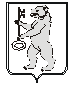 АДМИНИСТРАЦИЯ БАЛАХТОНСКОГО СЕЛЬСОВЕТА КОЗУЛЬСКОГО РАЙОНАКРАСНОЯРСКОГО КРАЯПОСТАНОВЛЕНИЯ На основании решения Балахтонского сельского Совета депутатов       от 12.12.2016 № 16-67р «О бюджете муниципального образования Балахтонский сельсовет на 2017 год и плановый период 2018 - 2019 годов», в соответствии с пунктом 9 статьи 20 Бюджетного кодекса Российской Федерации, руководствуясь Уставом Балахтонского сельсовета, ПОСТАНОВЛЯЮ:Утвердить перечень кодов бюджетной классификации.Считать утратившим силу постановления администрации - № 107 от 29.12.2016 года «Об утверждении кодов подвидов по видам доходов бюджетной классификации на 2017 год и плановый период 2018-2019 год», - № 05 от 11.01.2017 «О внесении изменений в постановление администрации от 29.12.2016 № 107».Постановление вступает в силу со дня его подписания.Контроль за исполнением настоящего постановления оставляю за собой.Глава сельсовета                                                                              В. А. МецгерКривоносова Виктория Андреевна8 (39154)25-3-31Приложение к постановлению Администрации Балахтонского сельсовета от 24.04.2017 г. № 18Перечень кодов подвидов по видам доходов бюджетной классификации24.04.2017с. Балахтон№ 18Об утверждении кодов подвидов по видам доходов бюджетной классификации на 2017 год и плановый период 2018-2019 года№ п/пПоказатели бюджетной классификации по доходамПоказатели бюджетной классификации по доходамПоказатели бюджетной классификации по доходамПоказатели бюджетной классификации по доходамПоказатели бюджетной классификации по доходамПоказатели бюджетной классификации по доходамПоказатели бюджетной классификации по доходамОКТМОНорматив распреде-ления, %№ п/пНаименование доходаНаименование доходаКодКодКодКодКодОКТМОНорматив распреде-ления, %№ п/пНаименование доходаНаименование доходаАдмВидЭлПодвидКОСГУОКТМОНорматив распреде-ления, %122345678911005                        Администрация Балахтонского сельсовета005                        Администрация Балахтонского сельсовета005                        Администрация Балахтонского сельсовета005                        Администрация Балахтонского сельсовета005                        Администрация Балахтонского сельсовета005                        Администрация Балахтонского сельсовета005                        Администрация Балахтонского сельсовета005                        Администрация Балахтонского сельсовета1Прочие доходы от компенсации затрат бюджетов поселенийПрочие доходы от компенсации затрат бюджетов поселений00511302995100000130046264021002Прочие поступления от денежных взысканий (штрафы) и иных сумм возмещения ущерба зачисляемых в бюджеты поселенийПрочие поступления от денежных взысканий (штрафы) и иных сумм возмещения ущерба зачисляемых в бюджеты поселений00511690050100000140046264021003Невыясненные поступления, зачисляемые в бюджеты сельских поселенийНевыясненные поступления, зачисляемые в бюджеты сельских поселений00511701050100000180046264021004Прочие неналоговые доходы бюджетов сельских поселенийПрочие неналоговые доходы бюджетов сельских поселений00511705050100000180046264021005Дотации бюджетам сельских поселений на выравнивание бюджетной обеспеченности поселений из регионального фонда финансовой поддержки поселений на 2017 год и плановый период 2018-2019 годовДотации бюджетам сельских поселений на выравнивание бюджетной обеспеченности поселений из регионального фонда финансовой поддержки поселений на 2017 год и плановый период 2018-2019 годов00520215001102711151046264021006Дотации бюджетам сельских поселений на выравнивание бюджетной обеспеченности поселений из районного фонда финансовой поддержки на 2017 год и плановый период 2018-2019 годовДотации бюджетам сельских поселений на выравнивание бюджетной обеспеченности поселений из районного фонда финансовой поддержки на 2017 год и плановый период 2018-2019 годов00520215001102712151046264021007Субвенция бюджетам сельских поселений на осуществление первичного воинского учета на территориях, где отсутствуют военные комиссариаты на 2017 год и плановый период 2018-2019 годовСубвенция бюджетам сельских поселений на осуществление первичного воинского учета на территориях, где отсутствуют военные комиссариаты на 2017 год и плановый период 2018-2019 годов00520235118100000151046264021008Дотации бюджетам сельских поселений на поддержку мер по обеспечению сбалансированности бюджетов Дотации бюджетам сельских поселений на поддержку мер по обеспечению сбалансированности бюджетов 00520215002100000151046264021009Субвенции бюджетам сельских поселений на выполнение государственных полномочий по созданию и обеспечению деятельности административных комиссий на 2017 год и плановый период 2018-2019 годовСубвенции бюджетам сельских поселений на выполнение государственных полномочий по созданию и обеспечению деятельности административных комиссий на 2017 год и плановый период 2018-2019 годов005202300241075141510462640210010Прочие межбюджетные трансферты, передаваемые бюджетам сельских поселений на содержание автомобильных дорог общего пользования местного значения за счет средств фонда Красноярского края в рамках подпрограммы «Дороги Красноярья» Прочие межбюджетные трансферты, передаваемые бюджетам сельских поселений на содержание автомобильных дорог общего пользования местного значения за счет средств фонда Красноярского края в рамках подпрограммы «Дороги Красноярья» 005202499991075081510462640210011Субсидия на обеспечение первичных мер по безопасности в рамках подпрограммы «Предупреждение, спасение, помощь населению края в чрезвычайных ситуациях»Субсидия на обеспечение первичных мер по безопасности в рамках подпрограммы «Предупреждение, спасение, помощь населению края в чрезвычайных ситуациях»005202499991074121510462640210012Субсидии на обустройство пешеходных переходов и нанесение дорожной разметки на автомобильных дорогах общего пользования местного значенияСубсидии на обустройство пешеходных переходов и нанесение дорожной разметки на автомобильных дорогах общего пользования местного значения005202499991074921510462640210013Субсидии на осуществление дорожной деятельности в отношении автомобильных дорог общего пользования местного значения за счет средств дорожного фонда Красноярского края в рамках подпрограммы «Дороги Красноярья» государственной программы Красноярского края «Развитие транспортной системы» (на капитальный ремонт и ремонт автомобильных дорог общего пользования местного значения)Субсидии на осуществление дорожной деятельности в отношении автомобильных дорог общего пользования местного значения за счет средств дорожного фонда Красноярского края в рамках подпрограммы «Дороги Красноярья» государственной программы Красноярского края «Развитие транспортной системы» (на капитальный ремонт и ремонт автомобильных дорог общего пользования местного значения)0052024999910739515104626402100